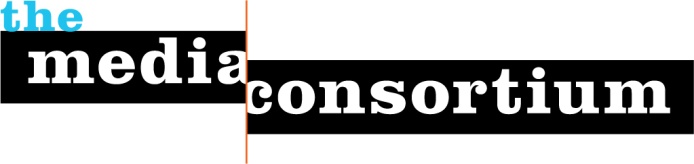 Coordinating Committee-2012The 2013 Coordinating Committee will be elected on February 8, 2013 by a vote of the members at the annual meeting. Steve Katz: Publisher, Mother Jones (chair)Rinku Sen: Executive Director, Applied Research Center/ColorLines
Jason Barnet: Executive Director, The Uptake
Linda Jue: Executive Director, George W. Williams Center for Independent JournalismEric Galatas, Producer, Free Speech TVCindy Samuels, Managing Editor, Causes, Care2
Maya Schenwar, Executive Director, Truthout.orgAlan Searle, Development Director, Free Speech Radio NewsLisa Rudman, Executive Director, Making Contact/ National Radio Project